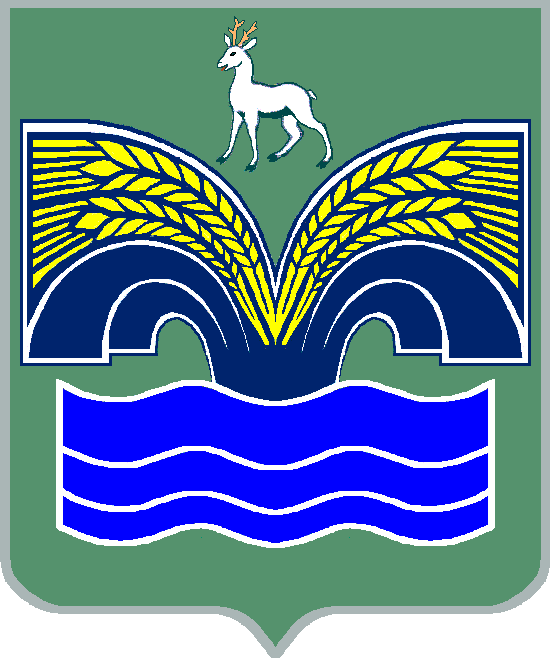 АДМИНИСТРАЦИЯСЕЛЬСКОГО ПОСЕЛЕНИЯ Красный Яр МУНИЦИПАЛЬНОГО РАЙОНА Красноярский САМАРСКОЙ ОБЛАСТИПОСТАНОВЛЕНИЕ от 31 октября 2017 года  № 409О наделении муниципального унитарного предприятия сельского поселения Красный Яр муниципального района Красноярский Самарской области «Ритуал»полномочиями по вопросам похоронного делаВ соответствии с   Федеральным законом "О погребении и похоронном деле" от 12.01.1996 N 8-ФЗ, Постановлением Главного государственного санитарного врача Российской Федерации от 28 июня 2011 г. N 84 г. Москва "Об утверждении СанПиН 2.1.2882-11 "Гигиенические требования к размещению, устройству и содержанию кладбищ, зданий и сооружений похоронного назначения", руководствуясь Уставом сельского поселения Красный Яр, администрация сельского поселения Красный Яр муниципального района Красноярский Самарской областиП О С Т А Н О В Л Я Е Т: 1.	Наделить специализированную службу по вопросам похоронного дела - муниципальное унитарное предприятие сельского поселения Красный Яр муниципального района Красноярский Самарской области «Ритуал» полномочиями по осуществлению погребения умерших и оказании услуг по погребению,  на земельном участке с кадастровым номером 63:26:1902001:3197.2.	Определить порядок деятельности специализированной службы по вопросам похоронного дела  муниципального унитарного предприятия сельского поселения Красный Яр муниципального района Красноярский Самарской области «Ритуал» (приложение к Постановлению)3. Опубликовать настоящее постановление на официальном сайте администрации сельского поселения Красный Яр муниципального района Красноярский Самарской области сети «Интернет» http://www.kryarposelenie.ru.4.	Контроль за исполнением настоящего постановления оставляю за собой.5.	Настоящее постановление вступает в действие со дня его официального опубликования.Исполняющий обязанностиГлавы сельского поселенияКрасный Яр муниципальногорайона КрасноярскийСамарской области						В.В. СеребряковУТВЕРЖДЕНПостановлением Администрациисельского поселения Красный Ярмуниципального района КрасноярскийСамарской области№ 409 от 31 октября 2017 г.ПОРЯДОК ДЕЯТЕЛЬНОСТИмуниципального унитарного предприятия сельского поселения Красный Яр муниципального района Красноярский Самарской области «Ритуал»В соответствии с   Федеральным законом "О погребении и похоронном деле" от 12.01.1996 N 8-ФЗ, Постановлением Главного государственного санитарного врача Российской Федерации от 28 июня 2011 г. N 84 г. Москва "Об утверждении СанПиН 2.1.2882-11 "Гигиенические требования к размещению, устройству и содержанию кладбищ, зданий и сооружений похоронного назначения"", руководствуясь Уставом сельского поселения Красный Яр, определяю следующий порядок деятельности муниципального унитарного предприятия сельского поселения Красный Яр муниципального района Красноярский Самарской области «Ритуал»:1. Осуществить устройство кладбища на земельном участке с кадастровым номером 63:26:1902001:3197  в соответствии с проектом, в котором необходимо предусмотреть следующее:- наличие водоупорного слоя для кладбищ традиционного типа;- систему дренажа;- обваловку территории;- характер и площадь зеленых насаждений;- организацию подъездных путей и автостоянок;- планировочное решение зоны захоронений для всех типов кладбищ с разделением на участки, различающиеся по типу захоронений, при этом площадь мест захоронения должна быть не более 70% общей площади кладбища;- разделение территории кладбища на функциональные зоны (входную, ритуальную, административно-хозяйственную, захоронений, зеленой защиты по периметру кладбища);- канализование, водоснабжение, теплоэлектроснабжение, благоустройство территории.2. Произвести:-устройство шахтного колодца;-устройство  общественных туалетов выгребного типа; -устройство ограждения кладбища (в несколько этапов в соответствии с проектом); -теплоэлектроснабжение;-  наличие водоупорного слоя для кладбищ традиционного типа;- систему дренажа;- обваловку территории;- посадку зеленых насаждений;- организацию подъездных путей и автостоянки;- установку временных строений бытовки, хранения хозинвентаря, сторожки, объектов розничной торговли цветами и предметами культового и религиозного назначения, похоронными принадлежностями;-установку урн для сбора мусора, площадки для мусоросборников с подъездами к ним; -разделение территории кладбища предназначенной для захоронений на кварталы асфальтированными дорогами и пешеходными тротуарами.3. Получить положительные заключения экологической и санитарно-гигиенической экспертизы.4. В процессе функционирования кладбища муниципальное унитарное предприятие сельского поселения Красный Яр муниципального района Красноярский Самарской области «Ритуал» выполняет следующие виды работ ( в соответствии с утвержденным прейскурантом):- производит погребение как обрядовые действия по захоронению тела (останков) человека после его смерти путем предания тела (останков) умершего земле (захоронение в могилу, склеп);- устанавливает надгробные памятники;- устанавливает ограждения могил;- выполняет работы по охране, уборке и благоустройству территории кладбища;- ведет реестр захоронений и выдает необходимые документы о произведенных захоронениях;- выполняет иные виды работ и предоставляет услуги, не запрещенные законодательством РФ.